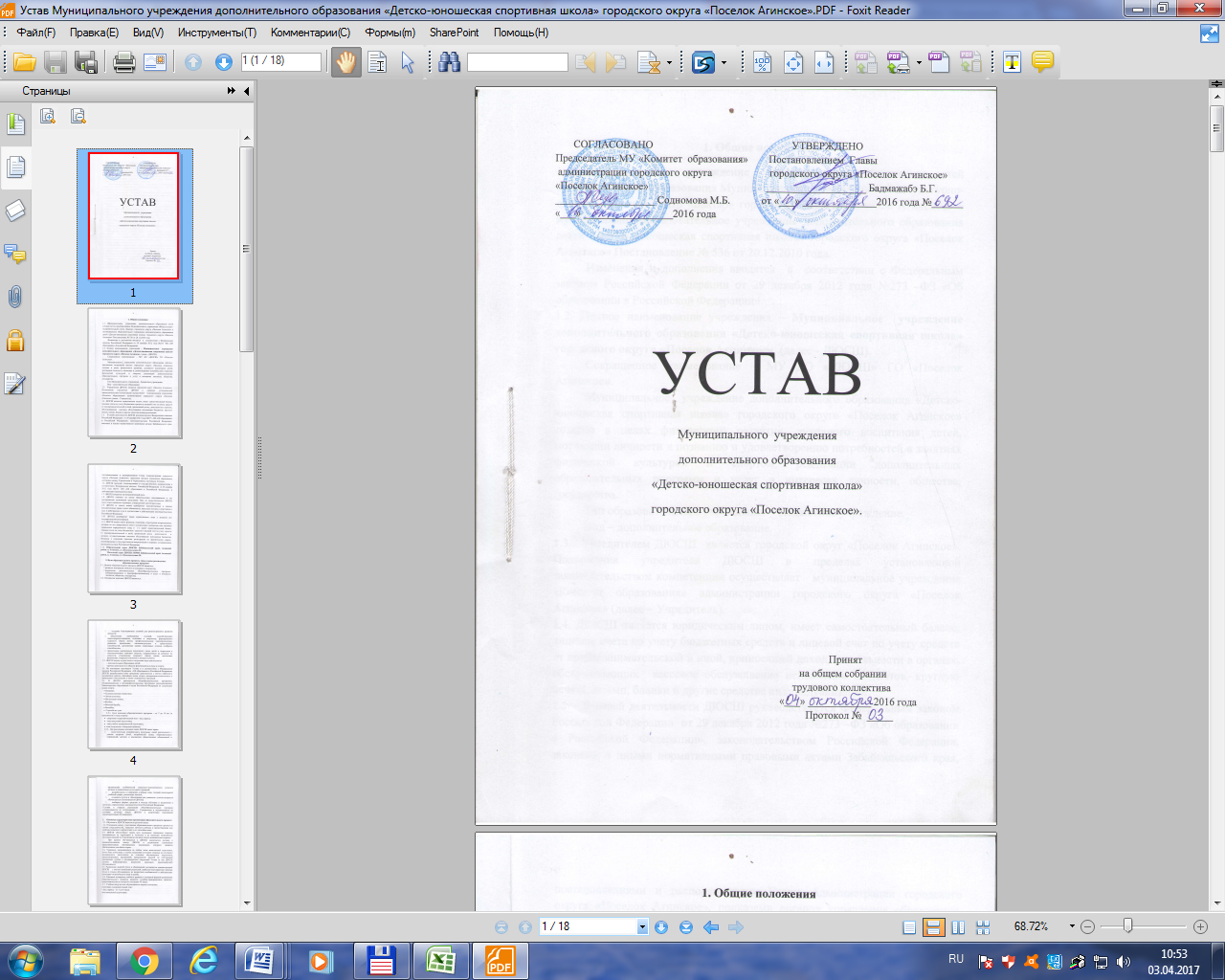 1. Общие положения1.1. Образовательное  учреждение  дополнительного образования детей создано путем преобразования Муниципального учреждения «Физкультурно-оздоровительный центр «Баатар» городского округа «Поселок Агинское» в муниципальное образовательное учреждение дополнительного образования детей «Детско-юношеская спортивная школа» городского округа «Поселок Агинское» Постановление № 536 от 20.12.2010 года. Изменения и дополнения вводятся  в  соответствии с Федеральным законом Российской Федерации от 29 декабря 2012 года №273 –ФЗ «Об образовании в Российской Федерации».1.2. Полное наименование учреждения – Муниципальное  учреждение дополнительного образования «Детско-юношеская спортивная школа» городского округа «Поселок Агинское»  (далее - ДЮСШ).	Сокращенное наименование – МУ ДО «ДЮСШ» ГО «Поселок Агинское».Муниципальное  учреждение дополнительного образования «Детско-юношеская спортивная школа» городского округа «Поселок Агинское»  создано в целях физического развития, духовного воспитания детей, мотивации личности к познанию и удовлетворению потребностей в занятиях физической культурой и спортом, реализации дополнительных образовательных программ и услуг в интересах личности, общества, государства. 	Тип образовательного учреждения – бюджетное учреждение. 	Вид – дополнительное образование. 1.3.  Учредителем ДЮСШ  является городской округ «Поселок Агинское». Полномочия учредителя ДЮСШ в пределах установленной законодательством компетенции осуществляет   муниципальное учреждение  «Комитет образования» администрации городского округа «Поселок Агинское» (далее – Учредитель). 1.4. ДЮСШ является юридическим лицом, имеет самостоятельный баланс, лицевые счета по учету бюджетных средств и лицевой счет по учету средств от предпринимательской и иной, приносящей доход, деятельности в органах, обслуживающих  кассовое обслуживание исполнения бюджетов, круглую печать, штамп, бланки и другие средства индивидуализации.1.5.   В своей деятельности ДЮСШ руководствуется Федеральным законом Российской Федерации  от 29 декабря 2012 года №273 –ФЗ «Об образовании в Российской Федерации», законодательством Российской Федерации, законами и иными нормативными правовыми актами Забайкальского края, постановлениями и распоряжениями Главы Администрации городского округа «Поселок Агинское», приказами органов управления образования, договором между Учредителем и Учреждением, настоящим Уставом. 1.6. ДЮСШ проходит лицензирование и государственную аккредитацию в соответствии с Федеральным законом   Российской Федерации  от 29 декабря 2012 года №273 –ФЗ «Об образовании в Российской Федерации» и действующим законодательством.1.7. ДЮСШ создается на неограниченный срок. 1.8. ДЮСШ отвечает по своим обязательствам находящимися в его распоряжении денежными средствами. При их недостаточности ДЮСШ несет ответственность в размере, утвержденной сметой расходов.1.9. ДЮСШ от своего имени приобретает имущественные и личные имущественные права и несет обязанности, выступает истцом и ответчиком в суде и арбитражном суде в соответствии с действующим законодательством Российской Федерации.1.10. ДЮСШ приобретает права юридического лица с момента его государственной регистрации.1.11. ДЮСШ может иметь филиалы, отделения, структурные подразделения, которые по его доверенности могут осуществлять полностью или частично правомочия юридического лица, в  т.ч. имеет самостоятельный баланс, лицевые счета по учету бюджетных  средств и лицевой счет по учету средств от предпринимательской и иной, приносящей доход  деятельности   в органах, осуществляющих кассовое обслуживание исполнения бюджетов. Филиалы и отделения проходят регистрацию по фактическому адресу, лицензирование и государственную аккредитацию в порядке, установленном законодательством Российской Федерации.1.12. Юридический адрес ДЮСШ: Забайкальский край, Агинский район, п. Агинское, ул. Комсомольская 20.             Почтовый адрес ДЮСШ: 687000 Забайкальский край. Агинский район, п. Агинское, ул. Комсомольская 20.2. Цели образовательного процесса, типы и виды реализуемых образовательных программ2.1. Целями образовательного процесса ДЮСШ являются: развитие мотивации личности к познанию и творчеству;  реализация дополнительных общеобразовательных программ: (общеразвивающих и предпрофессиональных) и услуг в интересах личности, общества, государства;  2.2. Основными задачами ДЮСШ являются:         создание благоприятных условий для разностороннего развития личности;        обеспечение необходимых условий, способствующих  самосовершенствованию, познанию и творчеству, формированию здорового образа жизни, профессиональному самоопределению, развитию физических, интеллектуальных и нравственных способностей, достижению уровня спортивных успехов сообразно способностям;  привлечение максимально возможного числа детей и подростков к систематическим занятиям спортом, направленным на развитие их личности, утверждение здорового образа жизни, воспитание физических, морально-этических и волевых качеств.  2.3. ДЮСШ вправе осуществлять следующие виды деятельности:        -  дополнительное образование детей;        - прочая деятельность в области физической культуры и спорта;         2.4. На основании настоящего Устава и в соответствии с Федеральным законом Российской Федерации  «Об образовании в Российской Федерации» ДЮСШ разрабатывает свою программу деятельности с учетом избранного направления работы, специфики видов спорта, материально-технического и финансового обеспечения, а также сложившихся традиций.  2.5. В ДЮСШ реализуются общеобразовательные программы: общеразвивающие и предпрофессиональные программы, рекомендованные Министерством образования и науки Российской Федерации по следующим видам спорта:     Плавание;     Художественная гимнастика;     Легкая атлетика;     Настольный теннис;     Футбол;     Вольная борьба;     Волейбол.Стрельба из лука          2.5.1. Срок освоения образовательных программ – от 7 до 10 лет (в зависимости от вида спорта):спортивно-оздоровительный этап – весь период;этап начальной подготовки;этап учебно-тренировочной подготовки;       этап спортивного совершенствования.     2.5.2.  Для реализации основных задач ДЮСШ имеет право:         самостоятельно разрабатывать программу своей деятельности с учетом запросов детей, потребностей семьи, образовательных учреждений, детских и юношеских общественных объединений и организаций, особенностей социально-экономического развития региона и национально-культурных традиций;         разрабатывать и утверждать учебный план, годовой календарный учебный график, расписание занятий;         создавать группы и  объединения для учащихся с учетом интересов обучающихся и возможностей ДЮСШ;         выбирать формы, средства и методы обучения и воспитания в пределах, определенных законодательством Российской Федерации.Условия и порядок реализации общеобразовательных программ устанавливаются по согласованию с  Учредителем и осуществляется на условиях договора между ДЮСШ и родителями (законными представителями) обучающихся.3.     Основные характеристики организации образовательного процесса 3.1. Обучение в ДЮСШ ведется на русском языке. 3.2. Отношения между участниками образовательного процесса строятся на основе сотрудничества, уважения личности ребенка и предоставления ему свободы развития в соответствии с его способностями.3.3. ДЮСШ обеспечивает прием всех желающих заниматься спортом, проживающих на территории п. Агинское и не имеющих медицинских противопоказаний в установленном для вида спорта минимальном возрасте.           При приеме обучающихся в ДЮСШ заключается договор о взаимоотношениях между ДЮСШ и родителями (законными представителями) обучающихся, подписание, которого является обязательным для обеих сторон.3.4. Учащиеся, занимающиеся на любом этапе многолетней подготовки, могут быть отчислены: в случае ухудшения состояния здоровья на основании медицинского заключения; не освоения обучающимся нормативов, предусмотренных программой; прекращения занятий по собственной инициативе; грубых и неоднократных нарушений Устава (о чем ДЮСШ должна информировать родителей (законных представителей) обучающихся). 3.5. Расписание занятий групп и объединений составляется администрацией ДЮСШ     с учетом пожеланий родителей, наиболее благоприятного режима труда и отдыха обучающихся, их возрастных особенностей и действующих  санитарно-гигиенических норм и правил. 3.6. Единицей измерения учебного времени и основной формой организации образовательного процесса является «учебно-тренировочное занятие», продолжительность которого составляет 45 минут.  3.7. Учебная нагрузка для обучающихся в неделю составляет:спортивно оздоровительный этап:- весь период – от 3 до 6 часов.этап начальной подготовки:- первый год обучения – 6 часов; - второй год обучения – 9 часов.этап учебно-тренировочной подготовки:- первый год обучения – 12 часов; - второй год обучения – 12 часов;- третий год обучения – 18 часов; - четвертый год обучения – 18 часов; - пятый год обучения – 18 часов;этап спортивного совершенствования:- первый год обучения – 24 часа; - второй год обучения – 28 часов;- третий год обучения – 28 часов;  3.8. Наполняемость групп на различных этапах обучения (согласно учебно-образовательным программам по видам спорта):      спортивно оздоровительный этап подготовки:весь период - 8 - 18 человек;  этап начальной подготовки:первый год обучения - 15-20 человек, второй год обучения - 14-18 человек; этап учебно-тренировочной подготовки:первый год обучения - 14-16 человек, второй год обучения - 12-14 человек,третий год обучения - 12-13 человек, четвертый год обучения - 10-12 человек, пятый год обучения - 8-10 человек.этап спортивного совершенствования:первый год обучения - 7-16 человек, второй год обучения - 6-14 человек,третий год обучения - 6-13 человек, 3.9. В дни каникул ДЮСШ может открывать и создавать различные объединения с постоянным или переменным составом обучающихся не только на своей базе, но и в загородных лагерях или лагерях дневного пребывания, а также оказывать платные дополнительные образовательные услуги по месту жительства, прокат туристического и спортивного снаряжения, игровых программ, предоставлять приезжим учащимся гостиничные, экскурсионные и другие услуги, не запрещенные Федеральным законом Российской Федерации  «Об образовании в Российской Федерации», с согласия Учредителя.3.10. ДЮСШ организует и проводит массовые мероприятия, создает необходимые условия для совместного труда, отдыха, общения обучающихся и их родителей. Ведет организацию платных образовательных услуг согласно Федерального закона Российской Федерации «Об образовании в Российской Федерации».  Организация массовых мероприятий проводится как бесплатно, так и платно в соответствии с требованиями Федерального закона Российской Федерации «Об образовании в Российской Федерации».3.11. ДЮСШ несет ответственность за уровень квалификации кадров, организует и совершенствует методическое обеспечение дополнительного образовательного процесса. Проводит аттестацию педагогических работников на соответствие занимаемой должности.3.12. Методическая работа ДЮСШ направлена на совершенствование программ, содержания, форм и методов деятельности объединений, повышение мастерства  педагогических работников, оказание помощи педагогическим коллективам других образовательных учреждений в проведении внешкольной работы физкультурно-оздоровительной направленности. 3.13. Форма итоговой и промежуточной аттестации обучающихся являются контрольно-переводные нормативы по общей физической подготовке и специальной физической подготовке.   	Порядок проведения промежуточной и итоговой аттестации устанавливаются «Положением об аттестации  обучающихся», утвержденным директором ДЮСШ. 3.14.  ДЮСШ работает в режиме 6-дневной  рабочей недели. ДЮСШ устанавливает расписание  занятий с обучающимися в соответствии с требованиями СанПиН и учебных образовательных программ по видам спорта.3.15. Учебный год в ДЮСШ начинается первого сентября и заканчивается тридцать первого августа. 4. Управление Учреждением 4.1. К компетенции Учредителя ДЮСШ относятся:         утверждение Устава ДЮСШ и изменений к нему;         заключение договора о взаимоотношениях с ДЮСШ;         назначение и освобождение от должности руководителя ДЮСШ;         проведение документальных ревизий и проверок финансово-хозяйственной деятельности ДЮСШ;         контроль за целевым использованием ДЮСШ выделяемых ей бюджетных средств, а также использованием по назначению и сохранностью закрепленного за ней на праве оперативного управления имущества.4.2. Управление ДЮСШ осуществляется на основе принципов демократии, гласности, открытости и самоуправления. 4.3. Общее  руководство ДЮСШ осуществляет директор.4.4. Директор Учреждения назначается Учредителем.4.5. Компетенция директора:- планирует, организует и контролирует  образовательную и хозяйственную деятельность ДЮСШ, отвечает за качество и эффективность работы ДЮСШ;                                                                                                                                      - издает приказы по ДЮСШ и другие локальные акты, обязательные к  исполнению работниками ДЮСШ в рамках своей компетенции;- представляет ДЮСШ и действует от имени ДЮСШ  без доверенности;- распоряжается имуществом ДЮСШ в пределах прав, предоставленных ему  договором  между ДЮСШ и Учредителем;- выдает  доверенности;- открывает счета в  органах федерального казначейства; - в соответствии с законодательством   о труде принимает на работу и увольняет работников, осуществляет расстановку кадров, поощряет работников ДЮСШ, налагает взыскания;  - заключает от имени ДЮСШ  договоры с организациями, учреждениями, в том числе договор взаимоотношений между ДЮСШ и родителями (законными представителями) воспитанников;- формирует контингент  воспитанников ДЮСШ;- представляет Учредителю  и общественности отчеты о деятельности ДЮСШ;- несет ответственность за жизнь и здоровье обучающихся и работников во время образовательного процесса;                                                                                                     - составляет штатное расписание ДЮСШ согласно выделенному фонду оплаты труда.4.6. В ДЮСШ действует Управляющий Совет  (далее - Совет), который является коллегиальным органом самоуправления, реализующим принцип государственно- общественного характера управления образованием. В своей деятельности Совет руководствуется: Конституцией Российской Федерации, Федеральным законом Российской Федерации « Об образовании в Российской Федерации», Уставом ДЮСШ и Положением об Управляющем Совете. 4.7. Структура, порядок формирования и компетенция Совета.Совет создается в составе не менее  5  и не более 15 человек.	Общее количество членов Совета, избираемых от родителей (законных представителей), не может быть меньше одной трети и больше половины общего числа членов Совета. 	Общая численность членов Совета из числа работников ДЮСШ не может быть больше половины общего числа членов Совета. При этом не менее 2/3 из них должны являться педагогическими работниками ДЮСШ.  	В состав Совета по должности входит руководитель ДЮСШ.	В состав Совета входит один представитель Учредителя ДЮСШ делегированный Учредителем. 		Члены Совета избираются прямым открытым голосованием из числа педагогических работников, родителей обучающихся (законных представителей). Члены Совета избираются сроком на 2 года. 	Совет возглавляет Председатель, избираемый открытым  голосованием из числа членов Совета большинством голосов. 		Представитель Учредителя и руководитель ДЮСШ не могут быть избраны    Председателем Совета. К компетенции Совета относится: - утверждает Программу развития ДЮСШ;- согласовывает размеры, выплаты стимулирующего характера работникам ДЮСШ, на основе показателей и критериев оценки качества и результативности труда работников ДЮСШ;- обеспечивает участие представителей общественности при прохождении  ДЮСШ государственной аккредитации и в  экспертизе инновационных программ;- заслушивает отчет руководителя ДЮСШ по итогам учебного и финансового года;- участвует в подготовке и утверждает публичный доклад ДЮСШ (публичный доклад подписывается совместно председателем Совета и руководителем ДЮСШ); - содействует привлечению внебюджетных средств для обеспечения деятельности и развития ДЮСШ;-  рассматривает жалобы и заявления родителей (законных представителей) на действия (бездействие) педагогических и административных работников ДЮСШ;- ходатайствует перед руководителем ДЮСШ о расторжении трудового договора с работниками ДЮСШ (при наличии предусмотренных действующим законодательством Российской Федерации оснований); -  осуществляет контроль за качеством и безопасностью условий обучения, воспитания и труда в ДЮСШ, принимает меры к их улучшению;- вносит руководителю ДЮСШ предложения в части:  материально-технического обеспечения и оснащения образовательного процесса, оборудования помещений ДЮСШ (в пределах выделяемых средств),  мероприятий по охране и укреплению здоровья обучающихся и развития воспитательной работы в ДЮСШ.     	Решения Совета, принятые в пределах его компетенции и в соответствии с законодательством Российской Федерации, являются рекомендательными для руководителя ДЮСШ, всех членов коллектива. В отдельных случаях может быть издан приказ по ДЮСШ, устанавливающий обязательность исполнения решения Совета ДЮСШ участниками образовательного процесса.4.8. Методическое руководство деятельностью ДЮСШ осуществляет педагогический   совет, в который входят все педагогические работники ДЮСШ.К компетенции педагогического совета относятся:- утверждение учебных планов и программ;- определение основных направлений педагогической деятельности; - организация работы по повышению квалификации педагогов ДЮСШ, развитию их творческих инициатив, распространение  передового опыта, представление  педагогических и других работников к различным видам поощрений.4.8.1. Решения педагогического совета  носят рекомендательный характер. Решения оформляются протоколами, которые хранятся  в делах ДЮСШ.4.8.2. При педагогическом совете могут создаваться методический совет, творческие группы, которые подотчетны педагогическому совету.4.9. Общее собрание трудового коллектива объединяет  руководящих, педагогических и технических работников, медицинский персонал, т.е. всех лиц, работающих по трудовому договору.     	Общее собрание трудового коллектива проводится не реже 2 раз в год. Для ведения заседания собрание избирает из своих членов председателя и секретаря, ведущего протокол собрания.   	 Решение общего собрания трудового коллектива является рекомендательным, при издании приказа об утверждении решения общего собрания – принятые решения становятся обязательными для исполнения каждым членом коллектива.      В компетенцию общего собрания трудового коллектива входит:-  внесение предложений Учредителю по улучшению финансово-хозяйственной деятельности ДЮСШ;  - избрание членов в Управляющий Совет ДЮСШ;- принятие изменений и дополнений в Устав;- утверждение коллективного договора;- организация работы комиссий, регулирующих исполнение коллективного договора по: охране труда и соблюдению техники безопасности, решению вопросов социальной защиты, контролю исполнения трудовых договоров работниками Учреждения, разрешению трудовых вопросов;- рассмотрение перспективных планов развития  Учреждения;- утверждение локальных актов в пределах установленной компетенции ( договоры, соглашения, положения и др.).     4.10. Порядок ведения бухгалтерского и статистического учета и отчетности ДЮСШ осуществляется в соответствии с законодательством Российской Федерации.    4.11. В Учреждении могут создаваться  другие коллегиальные, консультативные органы из числа участников образовательного процесса, действие которых регламентируется локальным актом ДЮСШ.5. Права и обязанности участников образовательного процесса5.1. Участниками образовательного процесса являются обучающиеся, педагогические работники ДЮСШ, родители (законные представители) обучающихся.5.2. Обучающиеся имеют право на:- охрану и укрепление здоровья;- получение бесплатного дополнительного образования в соответствии с принятыми программами;- получение дополнительных (в т. ч. платных) образовательных услуг;- участие в управлении ДЮСШ в форме, определенной настоящим Уставом;- уважение своего человеческого достоинства, свободу совести и информации, свободное выражение собственных взглядов и убеждений;- свободное посещение мероприятий;- бесплатное пользование библиотечно-информационными ресурсами ДЮСШ;- отдых между занятиями.5.3. Обучающиеся  ДЮСШ обязаны:- выполнять Устав ДЮСШ;- добросовестно и активно заниматься физкультурой и спортом;- бережно относиться к имуществу ДЮСШ;- уважать честь и достоинство других обучающихся и работников ДЮСШ;- соблюдать установленные правила внутреннего распорядка, технику безопасности, санитарии и гигиены;- быть аккуратными и опрятными в одежде;- экономно использовать электроэнергию и воду;- принимать участие в самообслуживании;- выполнять требования работников ДЮСШ  по выполнению своих обязанностей,  определенных настоящим Уставом и правилами поведения обучающихся.5.4. Другие права и обязанности обучающихся определяются Федеральным законом Российской Федерации  «Об образовании в Российской Федерации».    5.5. Педагогические работники ДЮСШ имеют право:- защищать свою профессиональную честь и достоинство;- свободно выбирать и использовать методики и технологии обучения и воспитания, учебные пособия и материалы, учебники, методы оценки знаний обучающихся;- повышать свою квалификацию;- проходить аттестацию на добровольной основе на соответствующую квалификационную категорию и получить ее в случае успешного прохождения аттестации;- на внеочередную аттестацию;- на методический день, если позволяет недельная нагрузка, конкретные условия работы ДЮСШ;- на проведение экспериментов по согласованию с Учредителем, если они не наносят ущерб здоровью обучающегося и не влияют на качество его образования;- участвовать в управлении ДЮСШ в форме, определенной Уставом;- на получение пенсии по выслуге лет в порядке, установленном законодательством Российской Федерации.5.6. Педагогические работники ДЮСШ обязаны:- иметь необходимую профессионально-педагогическую квалификацию, соответствующую требованиям тарифно-квалификационной характеристики по должности и полученной специальности,  подтвержденную документами об образовании. К педагогической деятельности не допускаются лица, лишенные права этой деятельности приговором суда или по медицинским показаниям, а также лица, имевшие судимость за определенные преступления;- выполнять условия трудового договора;- не применять запрещенные методы, в т.ч. физического и психического насилия по отношению к обучающимся;- сотрудничать с семьей ученика по вопросам его образования;- содействовать удовлетворению спроса родителей на образовательные услуги.5.7. Заработная плата, должностной оклад работнику ДЮСШ выплачивается за выполнение им функциональных обязанностей. Выполнение работником других работ и обязанностей оплачивается по дополнительному соглашению кроме случаев, специально предусмотренных законодательством Российской Федерации.5.8. Родители (законные представители) имеют право:- защищать законные права и интересы своих детей;- выбирать формы образования;- участвовать в управлении ДЮСШ в форме, определенной настоящим Уставом;- знакомиться с ходом и содержанием образовательного процесса, с результатами занятий своих детей;- знакомиться с Уставом ДЮСШ и другими учредительными документами, регламентирующими организацию образовательного процесса.5.9.Родители (законные представители) обязаны:- нести ответственность за воспитание и обучение своих детей;- выполнять Устав ДЮСШ;- своевременно вносить плату согласно   договору, заключенному между  ДЮСШ и родителями (законными представителями), за оказание дополнительных  платных образовательных услуг;- оказывать ДЮСШ посильную помощь в создании условий для обучения детей.	Другие права и обязанности родителей (законных представителей) могут быть закреплены в заключенном между ними и ДЮСШ договоре в соответствии с Уставом.  6. Финансово-хозяйственная деятельность 6.1. Имущество ДЮСШ  является  муниципальной собственностью ГО «Поселок Агинское».6.2. Учредитель  передает ДЮСШ  на праве оперативного управления недвижимое и движимое имущество.      6.3.  ДЮСШ  использует, закрепленное за ней имущество в соответствии с  назначением имущества, уставными целями.6.4.   Имущество ДЮСШ  учитывается на самостоятельном балансе и состоит из основных  фондов и оборотных средств, необходимых для  выполнения целей и задач, предусмотренных настоящим Уставом.6.5. Имущество, приобретенное ДЮСШ  за счет доходов, полученных   путем предпринимательской и иной, приносящей доход деятельности, включается в состав имущества, учитываемого на балансе ДЮСШ. Это имущество является муниципальной собственностью поселка и закрепляется за ДЮСШ  на праве оперативного управления.6.6. Земельный участок, необходимый для выполнения ДЮСШ  своих уставных задач, предоставляется ей в порядке, установленном законодательством Российской Федерации.6.7. При осуществлении права оперативного управления имуществом  ДЮСШ  обязана:-  эффективно использовать имущество;          - обеспечивать  сохранность  и  использование  имущества  строго  по  целевому  назначению;          -  не  допускать  ухудшения  технического  состояния  имущества,  это  требование  не  распространяется  на  ухудшение,  связанное  с  его  нормативным  износом  в  процессе  эксплуатации.6.8. ДЮСШ  самостоятельно осуществляет свою финансово – хозяйственную деятельность в соответствии с действующим законодательством Российской Федерации, с учетом необходимости достижения основных целей своей деятельности, предусмотренных пунктом 2.1. настоящего Устава.6.9. Деятельность ДЮСШ  финансируется на основании сметы расходов.6.10. Источниками формирования имущества и финансовых ресурсов являются: - бюджетные средства;- имущество, переданное ДЮСШ  Учредителем;- добровольные пожертвования  физических и юридических лиц;- другие источники, в соответствии с законодательством Российской Федерации.6.11. ДЮСШ  привлекает в порядке, установленном действующим законодательством Российской Федерации, дополнительные финансовые средства (средства, полученные из внебюджетных источников) в виде:- благотворительных взносов, даров юридических и физических лиц;- спонсорской помощи;- грантов;- безвозмездной международной финансовой помощи;6.12. ДЮСШ  вправе вести предпринимательскую и иную приносящую доход деятельность, в соответствии с уставными целями:- привлекать в порядке, установленном законодательством Российской Федерации, дополнительные финансовые средства за счет предоставления платных образовательных услуг;- арендовать и сдавать в аренду в установленном порядке здания, сооружения, оборудование и иное имущество. Если Учреждение сдает в аренду закрепленные за ним  объекты собственности, заключению договора об аренде должна предшествовать проводимая Учредителем экспертная оценка последствий такого договора для обеспечения образования, воспитания, развития, отдыха и оздоровления детей, социальной защиты и социального обслуживания детей. Договор аренды не может заключаться, если в результате экспертной оценки установлена возможность ухудшения указанных условий. Договор аренды может быть признан недействительным по основаниям, установленным гражданским законодательством;- устанавливать прямые связи с зарубежными предприятиями, учреждениями и организациями;- образовывать комплексы, ассоциации, союзы, и иные объединения, в том числе с участием учреждений, предприятий и общественных организаций.  6.13. Учредитель вправе приостановить предпринимательскую деятельность ДЮСШ, если она идет в ущерб образовательной деятельности, предусмотренной уставом, до решения суда по этому вопросу.6.14. ДЮСШ  запрещается  совершение сделок, возможными последствиями которых является отчуждение или обременение имущества, закрепленного за ДЮСШ, или имущества, приобретенного за счет средств, выделенных ДЮСШ  Учредителем, за исключением случаев, если совершение таких сделок допускается федеральными законами.6.15. Бюджетные ассигнования выделяются:- на оплату труда работникам ДЮСШ, в том числе управленческого, педагогического и вспомогательного персонала как состоящего в штате, так  и привлекаемых по договорам; включая выплаты: надбавки, доплаты и другие выплаты стимулирующего  характера;- на уплату налогов, отчисления во внебюджетные фонды;- на оплату командировочных расходов и иных компенсационных выплат в соответствии с законодательством;- на оплату товаров, работ и услуг по заключенным муниципальным контрактам, договорам;- на оплату товаров, работ и услуг  в соответствии с утвержденными сметами;- на материальное обеспечение учебно-воспитательного процесса;- на оснащение современными техническими средствами и оборудованием, в т.ч. обеспечивающими безопасность организации учебного процесса  в здании ДЮСШ, проведение ремонтных работ; - на другие затраты, связанные с основной деятельностью ДЮСШ.     	 Права ДЮСШ при неполном бюджетном финансировании, задержке бюджетного финансирования регулируются Бюджетным кодексом. 6.16.  Контроль и ревизия деятельности ДЮСШ осуществляется  Учредителем, а также налоговыми, правоохранительными и другими государственными органами в пределах их компетенции и в соответствии с законодательством Российской Федерации.          6.17. Поступление средств из внебюджетных источников не является основанием    для уменьшения размера бюджетного финансирования ДЮСШ.       6.18. ДЮСШ списывает со своего баланса основные средства в связи с физическим и моральным износом по согласованию с Учредителем.7. Порядок  предоставления на договорной основе платных услуг 7.1. Организация вправе оказывать услуги, по договорам об оказании платных  услуг, а именно:7.1.1.  Обучение на платной основе по дополнительным образовательным программам согласно статьи 101 п.1,2,3  ФЗ-273 «Об образовании Российской Федерации»плавание;настольный теннис;художественная гимнастика;занятия по общефизической подготовке с выпускниками общеобразовательных школ и молодежью для поступления в ВУЗы и подготовки к контрактной службе в рядах Российской Армии. 7.1.2. Проведение спортивно-оздоровительных и развивающих занятий:адаптивная физкультура;проведение физкультурно-массовых мероприятий;спортивно-развивающие занятия;организация летней оздоровительной площадки, лагеря.7.1.3. Организация досуга:аэробика;услуги тренажёрного зала;услуги бассейна;аквааэробика.7.1.4. Иные виды приносящей доход деятельности:прокат спортивного инвентаря;организация и проведение  ярмарок, выставок, симпозиумов, конференций, семинаров, совещаний, олимпиад, конкурсов, культурно-массовых  и  других мероприятий;выполнение копировальных и множительных работ;предоставление спортивных сооружений и спортивного инвентаря для занятий физической культурой, спортом физическим и юридическим лицам;организация зоны отдыха для посетителей физкультурно-оздоровительного комплекса, зоны детского досуга.7.2. Платные дополнительные образовательные услуги на договорной основе  не могут быть оказаны вместо образовательной деятельности,  финансируемой за счет средств бюджета. 7.3. Порядок и условия предоставления платных дополнительных образовательных услуг на договорной основе устанавливается «Положением об оказании платных дополнительных образовательных услуг». 7.4.ДЮСШ имеет право привлекать сторонние организации и фирмы для оказания платных дополнительных образовательных услуг при наличии у них соответствующей образовательной лицензии.7.5. Доход от платных дополнительных образовательных услуг и иной, приносящей доход деятельности поступает в самостоятельное распоряжение  Учреждения  и  используется в соответствии с Положением о предоставлении платных образовательных услуг.8. Порядок изменения Устава8.1. Изменения и дополнения в Устав принимаются на общем собрании трудового  коллектива ДЮСШ и  утверждаются Учредителем.8.2. Изменения и дополнения в Устав вступают в силу для третьих лиц с момента уведомления регистрирующего органа о таких изменениях и дополнениях. 9. Локальные акты ДЮСШДеятельность  ДЮСШ  регламентируется следующими видами локальных актов:  настоящим  Уставом; коллективным договором; приказами директора ДЮСШ; учебным планом, годовым календарным учебным графиком,              расписанием занятий; положениями; правилами внутреннего распорядка;  штатным расписанием; должностными инструкциями; правилами для обучающихся; другими актами, касающимися  организационной и учебно-воспитательной деятельности и не противоречащими действующему законодательству, настоящему Уставу.  10. Реорганизация и ликвидация ДЮСШ10.1. Реорганизация и ликвидация ДЮСШ осуществляется на основании решения о реорганизации и ликвидации.10.2. При реорганизации ДЮСШ вносятся необходимые изменения в Устав и единый государственный реестр юридических лиц.10.3. Ликвидация ДЮСШ осуществляется в соответствии с действующим законодательством.10.4. Ликвидация ДЮСШ влечет ее прекращение без перехода прав и обязанностей в порядке правопреемства к другим лицам.10.5. Исключительные права (интеллектуальная собственность), принадлежащие ДЮСШ на момент ликвидации, переходят для дальнейшего распоряжения ими в соответствии с законодательством Российской Федерации.10.6. Ликвидация ДЮСШ считается завершенной, а ДЮСШ прекратившей свою деятельность после внесения записи об этом в единый государственный реестр юридических лиц.10.7. При ликвидации и реорганизации ДЮСШ увольняемым работникам гарантируется соблюдение их прав и интересов в соответствии с законодательством Российской Федерации.10.8. При ликвидации и реорганизации ДЮСШ  все документы (управленческие, финансово-хозяйственные, по личному составу и другие) передаются в порядке, установленном действующим законодательством.               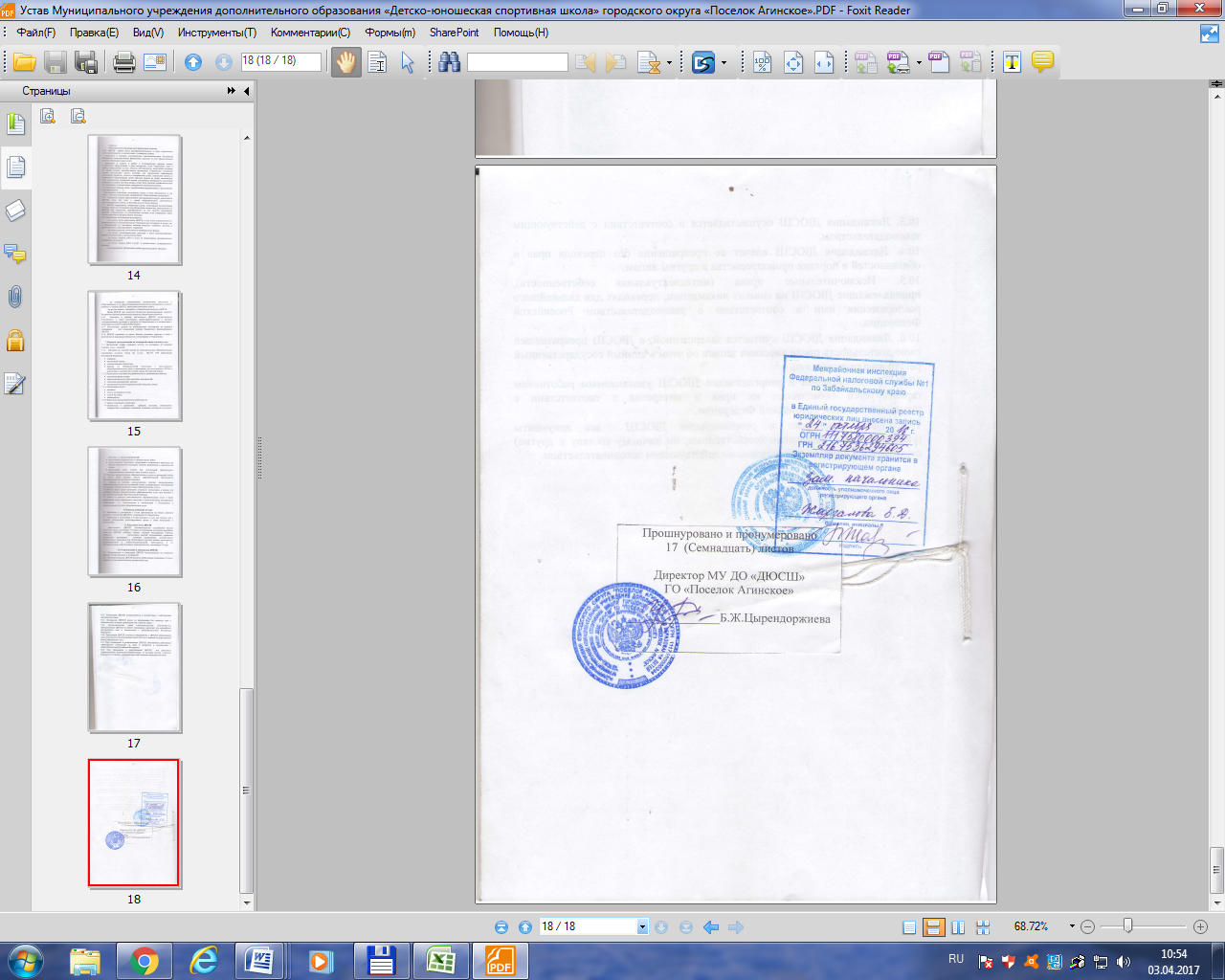 